PEMIKIRAN PENDIDIKAN ISLAM MENURUT KH. AHMAD DAHLAN DAN KH. IMAM ZARKASYI(Studi Komparasi)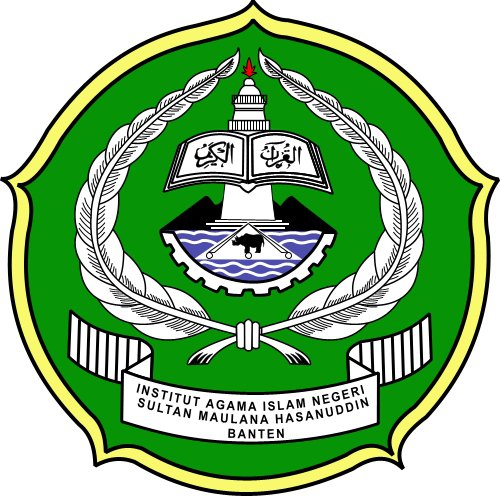 Oleh:DEDE ROHAYATINIM : 1540101301TESIS MAGISTERDiajukan Kepada Program PascasarjanaUniversitas Islam Negeri Sultan Maulana Hasanuddin BantenUntuk Memenuhi Salah Satu Syarat Guna MemperolehGelar Magister Pendidikan Islam (M.Pd) Serang 2017